2017 Build a Better Mousetrap Competition Entry FormAgency Name:       	       Contact Person: Contact Phone #:  	     Contact Email: Contact Address:                                                                                                                   Entry Title: Problem Statement: Discussion of Solution: Labor, Equipment, and Materials Used: Cost: Savings/Benefits to the Community: *Please keep in mind that photographs are encouraged but not mandatory. Please return your completed form by Friday, May 19, 2017, 
to ckeane@umd.edu, fax it to 301.405.5959, or mail it to: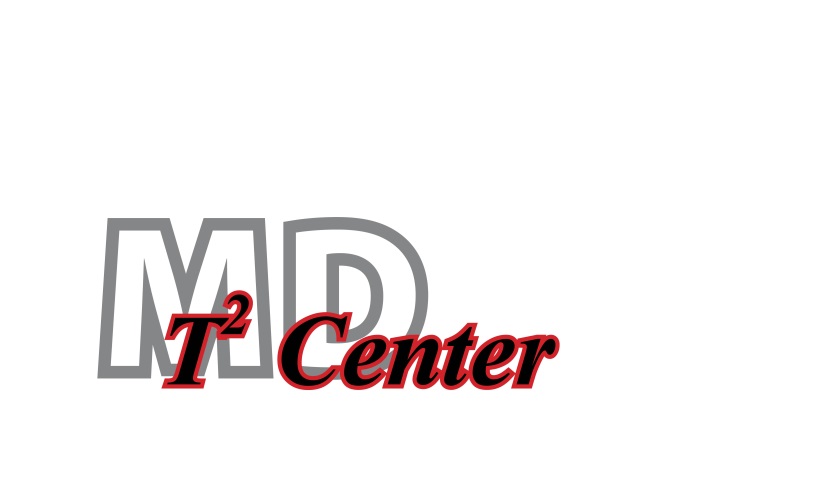 MD T2 CenterAttention:  Carly Keane5000 College Avenue, Suite 2200College Park, MD 20742Questions? Please call Carly 240.304.9627.Judging CriteriaThe competition is judged on the criteria listed below within the framework of a five-point rating scale. Provided is an example matrix that lists each of the judging criteria and assigns each entry a rating of one through five. The winner is the entry that has the highest number of overall points.  Entries will be judged by MD T2 Center staff.Judging CriteriaCost Savings/Benefits to the CommunityIngenuityTransferability to OthersEffectivenessFive-Point Rating Scale5 = Excellent 4 = Very Good3 = Good2 = Fair1 = Poor2016 Build a Better Mousetrap: National Competition Winners1st Place:The first place winner was from Idaho, the entry was titled, The Bottom Feeder. The Ada County Highway District noticed large amounts of debris remaining in storm drain pipes after cleaning, so some employees devised a system to keep the cleaning head on the bottom of the pipe. The new method increased efficiency, conserves water, and reduces labor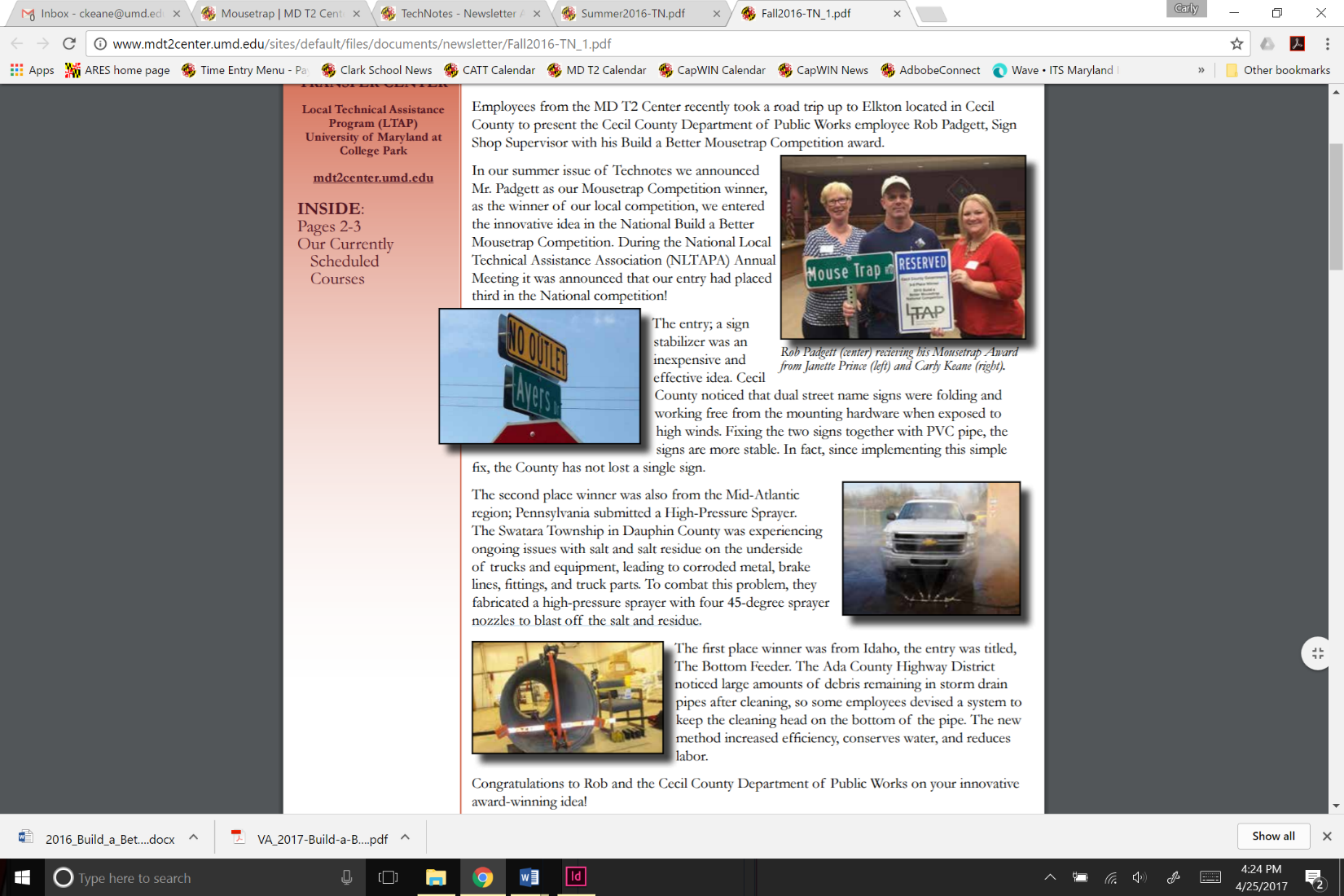 2nd Place: The second place winner was also from the Mid-Atlantic region; Pennsylvania submitted a High-Pressure Sprayer. The Swatara Township in Dauphin County was experiencing ongoing issues with salt and salt residue on the underside of trucks and equipment, leading to corroded metal, brake lines, fittings, and truck parts. To combat this problem, they fabricated a high-pressure sprayer with four 45-degree sprayer nozzles to blast off the salt and residue.Third Place:Entry Title: Sign Stabilizer submitted by the Cecil County Government Problem Statement: When hanging dual street name signs, we were having a problem with the signs folding under the high winds, and working free from the mounting hardware. Discussion of Solution: When thinking about the problem, the solution came easy. When putting the two signs together, they would be harder to move without moving the post. I have been using them now for about 4 months, and not a single loss. Labor, Equipment, and Materials Used: ½ inch pvc pipe cut into 2” pieces, 3” x 3/8” bolts, nuts, and washers. Equipment used: Chop saw, drill with 3/8” bit, and a 3/8” wrench. To put this together takes only a few minutes. Cost: The cost for each post is $1.25 plus the 10 minutes it takes to install them. Savings/Benefits to the Community: The average street sign cost roughly 48.00, the loss of 10 signs cost you $480.00. Resolving that cost you $13.00.CostSavings/Benefits to the CommunityIngenuityTransferability to OthersEffectivenessOverall TotalEntry #13433417Entry #25443420Entry #32342314Entry #45454523